JAVNI POZIVza dodjelu financijskih potpora udrugama za provedbu programa i  projekata iz područja poljoprivrede i ruralnog razvoja u Bjelovarsko-bilogorskoj županiji za 2024. godinuObrazac 7IZJAVA O KORIŠTENIM POTPORAMA MALE VRIJEDNOSTI
Molimo da obrazac popunite korištenjem računalaIzjava o korištenim potporama male vrijednostiNapomena: Izjave su obvezni ispuniti i Podnositelji  koji do sada nisu koristili potpore male vrijednosti na način da u stupac Iznos potpore (€) za svaku godinu upišu iznos 0,00U _____________________,___________2024.godine_______________________________________(Potpis i pečat podnositelja prijave)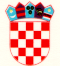 REPUBLIKA HRVATSKABJELOVARSKO-BILOGORSKA ŽUPANIJAUpravni odjel za poljoprivreduUlica dr. Ante Starčevića 8, 43000 BjelovarIme i prezime/naziv podnositelja prijave Adresa podnositelja prijave:U 2022. godini:Nazivi državnih tijela i pravnih osoba koje su odobrile potpore :Namjene ili projekti  za koje su odobrene potpore:Iznosi u €Namjenski iskoristili(DA/NE)U 2022. godini:1.U 2022. godini:2.U 2023. godini:Nazivi državnih tijela i pravnih osoba koje su odobrile potpore :Namjene ili projekti  za koje su odobrene potpore:Iznosi u €Namjenski iskoristili(DA/NE)U 2023. godini:1.U 2023. godini:2.U 2024. godini:Nazivi državnih tijela i pravnih osoba koje su odobrile potpore :Namjene ili projekti  za koje su odobrene potpore:Iznosi u €Namjenski iskoristili(DA/NE)U 2024. godini:1.U 2024. godini:2.